Приложениек постановлению администрации Зиминского городскогомуниципального образования «О проведении независимойэкспертизы административного регламента по предоставлениюмуниципальной услуги «Прием заявлений, постановка на учет и зачисление детей в образовательные организации, реализующие образовательную программу дошкольного образования (детские сады)»П Р О Е К Т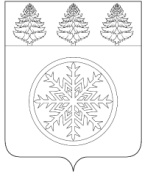 РОССИЙСКАЯ ФЕДЕРАЦИЯИРКУТСКАЯ ОБЛАСТЬАдминистрацияЗиминского городского муниципального образованияП О С Т А Н О В Л Е Н И Еот                                                              Зима                                           № ____Об утверждении административного регламента предоставления муниципальной услуги «Прием заявлений, постановка на учет и зачисление детей в образовательные организации, реализующие образовательную программу дошкольного образования (детские сады)»	В целях реализации Федерального закона от 03.07.2010 № 210-ФЗ «Об организации предоставления государственных и муниципальных услуг», руководствуясь статьей 16 Федерального закона от 06.10.2003 № 131-ФЗ «Об общих принципах организации местного самоуправления в Российской Федерации», Порядком разработки и утверждения административных регламентов предоставления муниципальных услуг ЗГМО, утвержденным постановлением администрации Зиминского городского муниципального образования от 01.08.2018 № 1042 «О разработке и утверждении административных регламентов осуществления муниципального контроля (надзора) и административных регламентов предоставления муниципальных услуг Зиминского городского муниципального образования», руководствуясь статьей 28 Устава Зиминского городского муниципального образования, администрация Зиминского городского муниципального образованияП О С Т А Н О В Л Я Е Т:1. Утвердить административный регламент предоставления муниципальной услуги «Прием заявлений, постановка на учет и зачисление детей в образовательные организации, реализующие программу дошкольного образования (детские сады)» (прилагается).2. Признать утратившим силу постановление администрации Зиминского городского муниципального образования от 19.02.2019 года № 191 «Об утверждении административного регламента предоставления муниципальной услуги «Прием заявлений, постановка на учет и зачисление детей в образовательные организации, реализующие образовательную программу дошкольного образования (детские сады)».3. Опубликовать настоящее постановление на официальном сайте администрации Зиминского городского муниципального образования в информационно - телекоммуникационной сети «Интернет».4. Контроль исполнения настоящего постановления  возложить на председателя Комитета по образованию администрации Зиминского городского муниципального образования.Мэр Зиминского городского муниципального образования							А.Н. КоноваловУправляющий делами администрации                                                             С.В.Потемкина  «___»__________ 2019г. Начальник управления правовой,кадровой и организационной работы                                                               Л.Е.Абуздина  «___»__________ 2019г. Председатель Комитета по образованиюадминистрации ЗГМО                                                                		       О.О.Горошко  «___»__________ 2019г. Исп. Ениватова Елена Анатольевна8(39554) 3-66-94